Descrição Detalhada do ProdutoO xxx, Sistema de Gerenciamento xxxx, contempla as seguintes características e módulos:Características:Plataforma de desenvolvimento web.Linguagem de desenvolvimento java.Banco de Dados: multiplataforma (SQL, PostgreSQL, etc).Módulo Administrativo: cadastros de tabelas auxiliares do sistema:Usuários: cadastro e manutenção de usuários do sistema.Alterar Senha: opção para o usuário alterar a senha de acesso.Grupos de Usuários: criação e manutenção de grupos de usuários.Perfil de Acesso: criação e manutenção de perfis de acesso.Cargos: cadastro e manutenção de cargos de usuários.Áreas/Setores: cadastro e manutenção de áreas ou setores da organização.xxxxx.Módulo ConfiguraçõesBanco de Dados: configuração do banco de dados do sistema.Autenticação: seleção de tipo de autenticação (LDAP, AD ou próprio).e-Mails: configuração de e-mails automáticos.xxxxx.Módulo de Comunicaçãoxxxx.Módulo AuditoriaConsulta de ações realizadas: todas as ações efetuadas pelos usuários: cadastros, alterações, exclusões, entre outras.Escopo não Contemplado Não fazem parte do escopo deste projeto:Fornecimento de infraestrutura: servidores, equipamentos e conectividade (internet).Fornecimento de colaboradores para a operacionalização do software.PremissasAs premissas do projeto são:Sistema web, utilização por meio de computadores e/ou tablets.Disponibilização de equipe (cliente) para acompanhamento e validação do desenvolvimento do software.Restrições As restrições do produto são:Browsers: Internet Explorer versão 9 ou superior, Chome e Mozila.EAP/WBS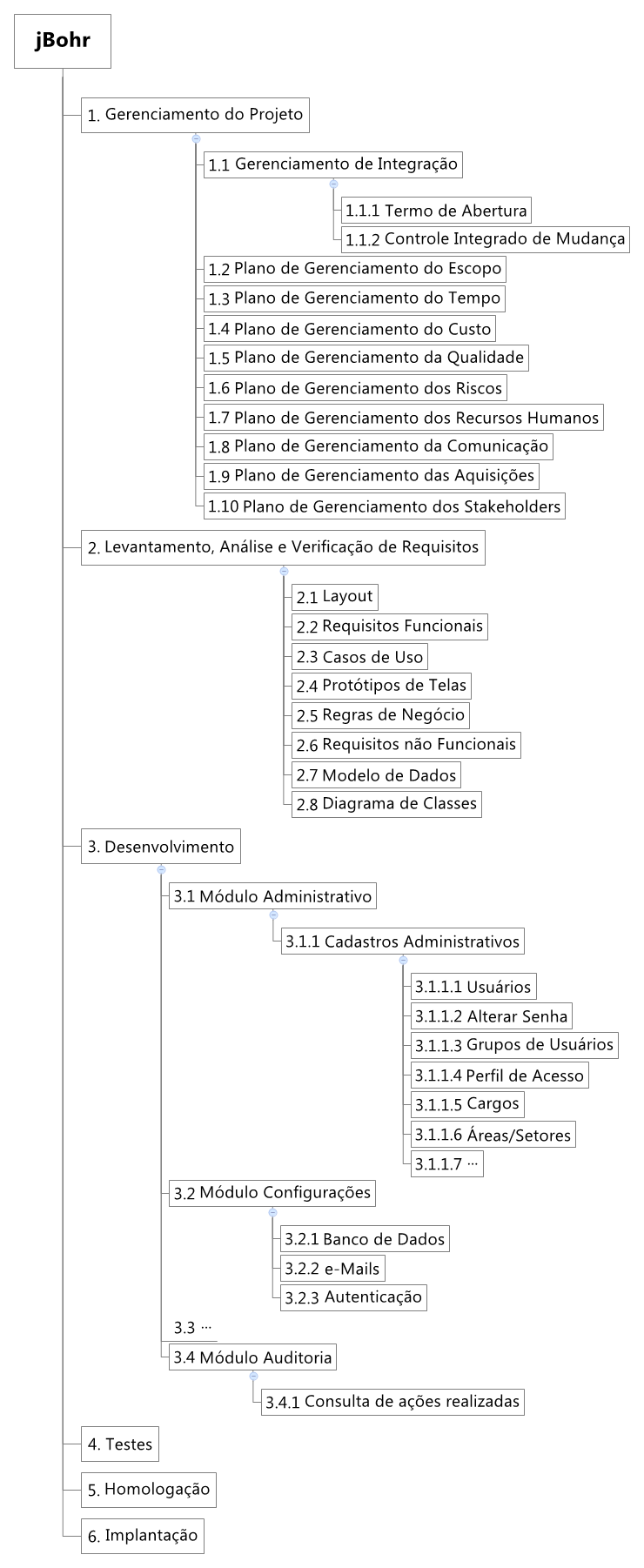 Dicionário EAP/WBSControle de VersõesControle de VersõesControle de VersõesControle de VersõesVersãoDataAutorNotas da RevisãoIDPacote de TrabalhoDescriçãoCritério de Aceitação1Gerenciamento de ProjetosDocumentos e Áreas de Conhecimento necessárias para o gerenciamento do projeto.Validação e aceitação dos planos de Gerenciamento do Projeto.Verificação da conformidade do projeto em relação a escopo e tempo.2Levantamento e Verificação de RequisitosReuniões de análise e verificação do escopo do projeto.Cumprimento de agenda e aceitação do produto (escopo).3DesenvolvimentoDesenvolvimento efetivo do escopo do produto.Aceitação do escopo desenvolvido.Ausência de bugs (erros) no sistema.4TestesTestes realizados pela equipe de desenvolvimento e clientes.Aprovação do produto (Termo de Aceite).5HomologaçãoImplantação em ambiente de homologação (semelhante ao de produção).Aprovação do produto (Termo de Aceite).6ImplantaçãoImplantação em ambiente de produção (semelhante ao de produção).Aprovação do produto (Termo de Aceite).AprovaçõesAprovaçõesAprovaçõesParticipanteAssinaturaDataPatrocinador do ProjetoGerente do Projeto